PROTOCOLO DESINFECCION-ESTERILIZACION DE  LAS PROTESIS DENTALESDESINFECCION VIRUCIDA (ADHESIVO VERDE) - PRODUCTO EN SPRAY                  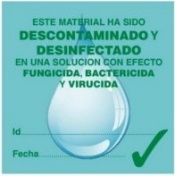 ENTREGA DE MATERIAL EN TRANSITO HASTA LA ENTREGA DE LA PROTESIS FINAL, LOS MODELOS Y LA PROTESIS DE EVALUACION DEBEN ENTREGARSE DESCONTAMINADOS Y DESINFECTADOS EN UNA SOLUCION CON EFECTO FUNGICIDA, BACTERICIDA Y VIRUCIDALA IMPRESIÓN YA SEA EN ALGINATO COMO EN SILICONA, DEBE LLEGAR DE LA CLÍNICA DENTAL LIMPIO, DESCONTAMINADO Y DESINFECTADO COMO MINIMO A NIVEL VIRUCIDA, HAY QUE RECLAMARLO AL CLIENTE SI NO FUESE ASI.EL TRABAJO A ENTREGAR POR PARTE DEL LABORATORIO DEBE SER CORRELATIVAMENTE ENTREGADO LIMPIO Y DESINFECTADO:LIMPIEZA : IMPOSIBLE DESINFECTAR CON EFICACIA SIN UNA PREVIA CORRECTA LIMPIEZA ASI PUES, SIEMPRE LIMPIAR CON AGUA Y JABON EL MODELO Y LAS PROTESIS.DESINFECCION : UTILIZAR EL DESINFECTANTE EN SPRAY, Y PULVERIZAR TODAS LAS SUPERFICIES HASTA TENER LA CERTEZA QUE TODO EL TRABAJO ESTÁ CORRECTAMENTE IMPREGNADO.LA ACCION DE DESINFECCION A NIVEL VIRUCIDA SE OBTIENE A LOS 15 MINUTOS, POR LO QUE BASTA DEJAR SECAR UNOS POCOS MINUTOS, EMBALAR Y COLOCAR EL ADHESIVO EN LA BOLSA CON LA INDENTIFICACION DEL PACIENTE Y LA FECHA.O EL LABORATORIO (UNA VEZ PASADOS LOS 15 MINUTOS) O LA CLÍNICA DENTAL CUANDO LO RECIBA, DEBERÍA PASAR LA PROTESIS POR AGUA Y JABÓN ANTES DE PONER EN BOCA DEL PACIENTE.ESTERILIZACION DE LA PROTESIS DENTAL (ADHESIVO AZUL)- PRODUCTO EN BOTE        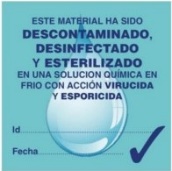 La prótesis dental como dispositivo médico que es, debería ser entregado esterilizado. LA PROTESIS DEFINITIVA SE ENTREGARÁ DESCONTAMINADA, DESINFECTADA Y ESTERILIZADA EN UNA SOLUCION QUÍMICA EN FRIO CON ACCIÓN VIRUCIDA Y ESPORICIDAUNA VEZ FINALIZADA LA PROTESIS, LIMPIAR CON AGUA Y JABON.AÑADIR 20 GRAMOS (UNA CUCHARILLA) POR CADA LITRO DE AGUA (MEJOR TIBIA ASI SE DISUELVE MEJOR EL POLVO), LA SOLUCION PUEDE USARSE EN BAÑO ULTRASÓNICO , AYUDARA A UNA MEJOR LIMPIEZA, PERO NO ES IMPRESCINDIBLE. ESPERAR 5 MINUTOS..SUMERGIR LA PROTESIS EN LA SOLUCION DESINFECTANTE Y ESTERILIZANTE, ESPERAR 15 MINUTOS.LA SOLUCION TIENE UNA DURACION DE ACTIVIDAD DE 24 HORAS, SE PUEDE IR CAMBIANDO ANTES DE ESTE TIEMPO. SI SU USO ES MUY FRECUENTE MEJOR IR RENOVANDO, LAS CARACTERISTICAS DEL PRODUCTO PERMITEN QUE PUEDA SER ELIMINADO POR EL ALCANTARILLADO CONVENCIONAL.SIEMPRE CON GUANTES LIMPIOS Y CON LA DEBIDA ASEPSIA, PASAR LA PRÓTESIS BAJO AGUA, SECAR E INTRODUCIR EN EL FORMATO CON QUE SE ENTREGAN LOS TRABAJOS, Y ENGANCHAR EL ADHESIVO AZUL CON LA IDENTIFICACION DEL PACIENTE Y LA FECHA. EL PACIENTE Y EL ODONTOLOGO VERÁ QUE SU TRABAJO HA SIDO CONVENIENTEMENTE ESTERILIZADO.NOTA: siempre leer las instrucciones de uso.